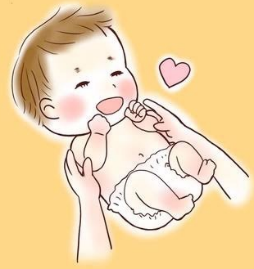 日　程対　象　児（生後2か月から５か月程度）４月1５日（月）令和5年１１月～令和6年１月生まれ　５月１4日（火）令和5年１２月～令和6年２月生まれ　６月17日（月）令和6年１月～３月生まれ　７月22日（月）２月～４月生まれ　８月19日（月）３月～５月生まれ　９月17日（火）４月～６月生まれ１０月15日（火）５月～７月生まれ１１月5日（火）６月～８月生まれ１２月１6日（月）７月～９月生まれ令和7年　１月14日（火）８月～１０月生まれ　２月17日（月）９月～１１月生まれ　３月１7日（月）１０月～１２月生まれ